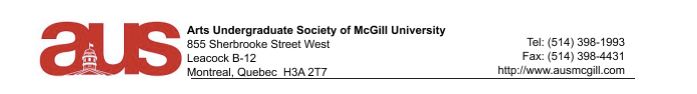 Report of the African Studies Students’ AssociationGENERAL UPDATES We had the Africa Trivia Night!We started hiring people for the Uhuru journal (still hiring!)We have been really active on Facebook, promoting many African personalitiesWe co-sponsored the speaker Series “Conversations: African Studies, Black Studies, and Islamic Studies”Identified the discussion topics for the “Wine and Cheese” UPCOMING EVENTS  Wine and cheese November 8th, 6:00-8:00 pm in ARTS 160Meeting with Professor Douek concerning possibly upcoming eventRespectfully Submitted,  Félicia Kunkwa CáASSA VP External  